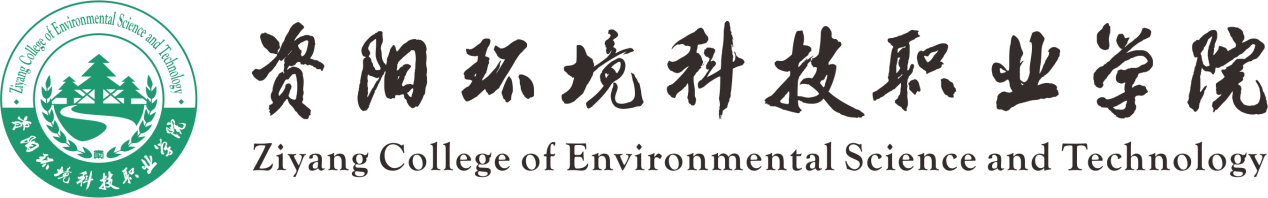 2022年毕业报告毕业报告题目：                                系名称：                                      专业名称：                                    年级班级：                                    学生姓名：                                      学生学号：                                    指导教师姓名：                                 教务处制目  录个人大学期间学习收获情况（800字左右）（一）个人工作…………………………………………1（二）个人学习…………………………………………1（三）个人生活…………………………………… …………1本人实习经过、内容和收获（1000字左右）（一）实习经过…………………………………………1（二）实习内容…………………………………………1（三）实习收获………………… …………………………1毕业报告（3000字左右）四、致谢………………………………………………… ……1题 目XXX方案（三号宋体，加粗）一、个人大学期间学习收获情况（800字左右）（一）个人工作（二）个人学习（三）个人生活二、本人实习经过、内容和收获（1000字左右）（一）实习经过（二）实习内容（三）实习收获三、毕业报告（3000字左右）要求：学生在指导教师的指导下，根据跟岗、顶岗等实习内容，从具体岗位工作内容、工艺流程、工艺设计、工作方案、技能操作等生产实际、技术应用和服务中，选择其中一个方向或几个方向的的知识、技能、设计、方案等完成毕业报告的选题，内容可以为实习工作的进一步详细总结提炼、具体工作的设计、工艺设计、项目设计、项目方案、项目调试、项目试验、项目报告、编写程序代码项目、以及社会调查、实际工作案例分析、项目分析等内容。致谢格式要求：1.一级标题：黑体，三号，不加粗，首行缩进2个字符。2.二级标题：楷体，三号，不加粗，首行缩进2个字符。3.三级、四级、五级标题：仿宋，三号，首行缩进2个字符，加粗。4.其余正文：仿宋，三号，不加粗，首行缩进2个字符。5.正文以及表格当中的西文字体一律设置为Times New Roman。  6.同学们注重格式要规范。一、个人大学期间学习收获情况（800字左右）（一）个人工作（二）个人学习（三）个人生活二、本人实习经过、内容和收获（1000字左右）（一）实习经过（二）实习内容（三）实习收获三、毕业报告（3000字左右）要求：学生在指导教师的指导下，根据跟岗、顶岗等实习内容，从具体岗位工作内容、工艺流程、工艺设计、工作方案、技能操作等生产实际、技术应用和服务中，选择其中一个方向或几个方向的的知识、技能、设计、方案等完成毕业报告的选题，内容可以为实习工作的进一步详细总结提炼、具体工作的设计、工艺设计、项目设计、项目方案、项目调试、项目试验、项目报告、编写程序代码项目、以及社会调查、实际工作案例分析、项目分析等内容。致谢格式要求：1.一级标题：黑体，三号，不加粗，首行缩进2个字符。2.二级标题：楷体，三号，不加粗，首行缩进2个字符。3.三级、四级、五级标题：仿宋，三号，首行缩进2个字符，加粗。4.其余正文：仿宋，三号，不加粗，首行缩进2个字符。5.正文以及表格当中的西文字体一律设置为Times New Roman。  6.同学们注重格式要规范。